STATEMENT OF ORIGINALITY AND AGREEMENTI/We hereby certify that my/our manuscript entitled:Studi Penambatan Molekul dan Prediksi ADMET Senyawa Metabolit Sekunder Tanaman kelor (Moringa oleifera L.) sebagai Inhibitor BACE1 pada penyakit Alzheimeris an original work of my/our own, except where indicated by referencing and does not involved plagiarism. This manuscript is completelyhas not been published yet in any other publication,has not been reviewed by the other publisher,has not been sent to the other publisher,will not be submitted to the other publishers during the review process,the earlier version of the manuscript has been presented in a conference*: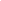 has not been published yet in any other publication,*) please ignore if never presented.I/We patiently wait and follow the review process and will not for any reason withdraw the manuscript until final decision; rejected or accepted for publication. If not I/We will be suit and accept any sanction until banned forever from Fitofarmaka: Jurnal Ilmiah Farmasi.Date: .16/12/2021Name of authors’ correspondence: Kirka Dwi AprialiSignatureName and AffiliationSignatureFirst author: Kirka Dwi AprialiAffiliation: Universitas PadjadjaranE-mail address: kirka18001@mail.unpad.ac.id Phone: 0895605326575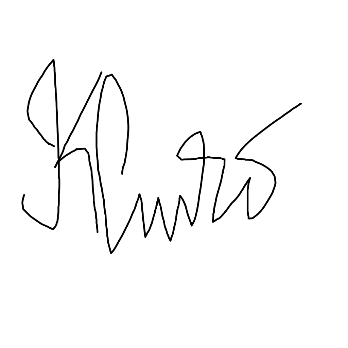 Second author: Efi TrianaAffiliation: Universitas PadjadjaranE-mail address: efi18001@mail.unpad.ac.id Phone: 089661107923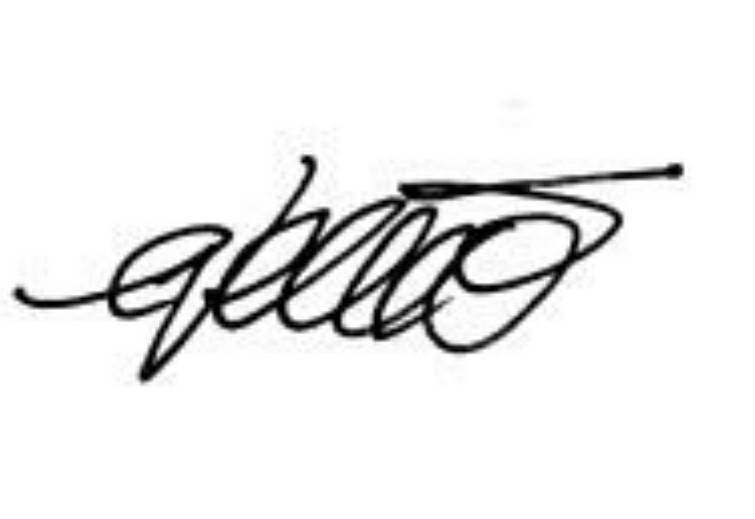 Name and AffiliationSignatureSecond author: Meigita Indah FarhaniAffiliation: Universitas PadjadjaranE-mail address: Meigita18001@mail.unpad.ac.idPhone: 082120729590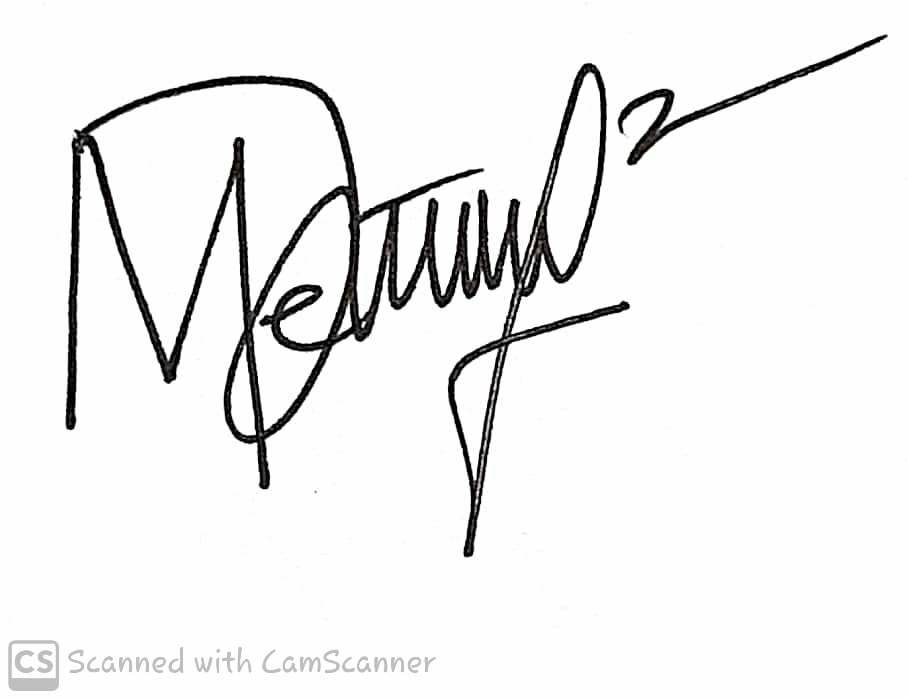 Second author: Arina Khoirunnisa Affiliation: Universitas PadjadjaranE-mail address: Arina18003@mail.unpad.ac.id Phone: 082269829537 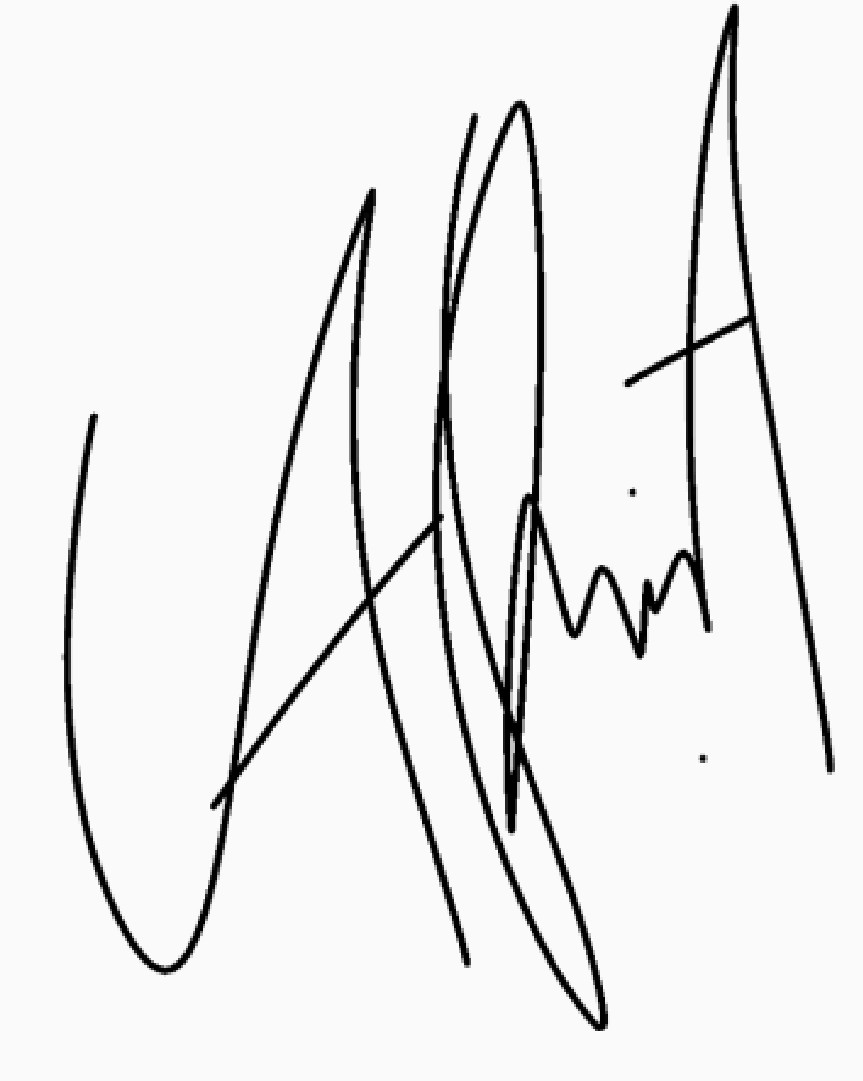 Second author: Yuniar Alfain Nur’ainiAffiliation: Universitas PadjadjaranE-mail address: yuniar18001@mail.unpad.ac.id Phone: 082125942028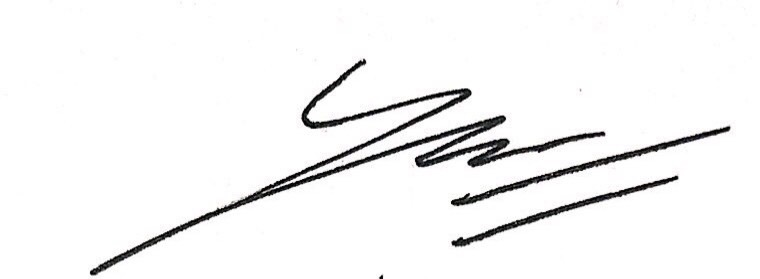 